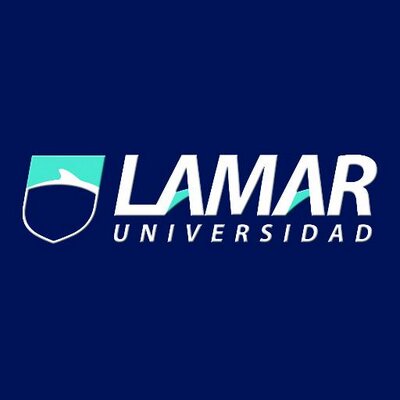 JESUS MALDONADO RENTERIA2ªtecnologíasACCESSEs un gestor de bases de datos creado y diseñado por Microsoft para pequeños negocios o empresas, crea tablas de datos indexadas y puede cambiar la información en las tablas de datos, creación de tablas de datos y tiene una creación de consultas y ayuda, tiene consultas de acción y de referencias cruzadasVentajasTablas para almacenar los datosConsultas para cambiar o eliminar los datos en las tablasContiene formularios para ver y cambiar los datos en las tablasDesventajaslimitaciones en el proceso de las búsquedasVISUAL FOXPROCapacidad para e manejo de datos nativos y remotos, Flexibilidad para crear todo tipo de bases de datos, lenguaje de programación orientada a objetos, tiene utilización de SQL en forma nativa, cuenta con un motor de generación de informesVentajasMenor costo Entorno Windows (mas conocido)DesventajasIntegridadSeguridadMenor capacidad de procesamientoPOSTGRESQLEs un gestor de base de datos relacional  orientado a los objetos y a libre, publicado bajo la licencia de BSD, tiene alta concurrencia denominado MVCC, amplia variedad de textos nativosVentajas Ahorro de costos en operacionesConfiabilidad y operatividadDesventajasConsume mas datos que mysqlLa sintaxis de algunos de sus comandos no es nada intuitiva